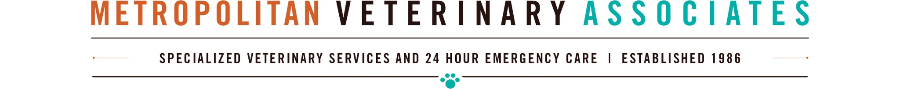 Feline Initial Behavior Consultation History Form for FostersPlease return the completed questionnaire as a Word document or PDF.NOTE: For animals that belong to a shelter/rescue, a representative that has the legal authority to make decisions for the animal must be present for the appointment or give prior permission.General InformationBasic Pet InformationMedical HistoryCurrent Behavior ProblemsFoster Household OccupantsDaily ActivitiesAggression (if applicable)Interaction with Unfamiliar People and AnimalsElimination Behavior (only fill out if the cat is eliminating outside of the litter box)Scratching BehaviorOther BehaviorsFuture ConsiderationsLayout of the homeThank you for completing this form for your consultation!We look forward to working with you.Foster(s) first and last name(s)Rescue/Shelter nameDate of appointmentEmail address(es)Foster:Rescue/shelter: Who referred you?Feline’s nameAge (indicate months or years)BreedSex☐ Male     ☐ FemaleSpay or neutered?☐ Yes     ☐ NoWeight (indicate pounds or kilograms)Age and/or date when acquiredSource☐ Owner surrender     ☐ Stray     ☐ Return-to-rescue/shelter☐ Unknown     ☐ Other:History prior to acquisition, if knownWhat is the cat’s response to changes in the environment or subtle, sudden noises?Does the cat have any difficulty settling within the home?Primary care veterinarian informationClinic name: _______________________________Veterinarian’s name: ________________________Clinic name: _______________________________Veterinarian’s name: ________________________Date of last veterinary visit:Has the cat had baseline blood work (CBC, chemistry) performed within the past year?☐ Yes     ☐ NoDate of last blood work:☐ Yes     ☐ NoDate of last blood work:Please list the cat’s current medications, supplements, or other treatments belowPlease list the cat’s current medications, supplements, or other treatments belowPlease list the cat’s current medications, supplements, or other treatments belowName of heartworm preventativeName of flea/tick preventativeNameDose (in mg)Frequency (e.g. once daily, as needed)Has the cat previously been prescribed medications, supplements, or pheromones for his/her behavior that is not listed above?☐ Yes     ☐ NoIf yes, please list the name, date started, date discontinued, dose, and effects: ☐ Yes     ☐ NoIf yes, please list the name, date started, date discontinued, dose, and effects: Any medical conditions?☐ Yes     ☐ NoExplain: ☐ Yes     ☐ NoExplain: Any current or history of pain (limping, difficulty getting up or lying down, resistance using stairs, slowing down on walks)?☐ Yes     ☐ NoExplain: ☐ Yes     ☐ NoExplain: Have you noticed the cat exhibiting any of the following recently?☐ Itching     ☐ Vomiting     ☐ Diarrhea☐ Other:☐ Itching     ☐ Vomiting     ☐ Diarrhea☐ Other:Does the cat have or ever had seizures?☐ Yes     ☐ No☐ Yes     ☐ NoCurrent dietBrand:Amount and frequency:Brand:Amount and frequency:Describe the cat’s appetite☐ Excessive     ☐ Good/Average     ☐ Poor Explain:☐ Excessive     ☐ Good/Average     ☐ Poor Explain:Does the cat have any confirmed or suspected food allergies or sensitivities?Note: We will offer treats during the appointment based on this answer.☐ Yes     ☐ NoExplain: ☐ Yes     ☐ NoExplain: Describe the main behavioral concerns for the cat. Provide details surrounding the problem (e.g. location, people or animals involved, frequency, etc.)?If aggression is involved, more information will be collected below.How old was the cat when it started?NameAge & Relationship to youOccupationOccupationRelationship with cat (e.g. follows around, trains, no interaction, etc.)(you)Have you fostered cats before?☐ Yes     ☐ NoIf yes, have they had behavior problems?☐ Yes     ☐ No☐ Yes     ☐ NoIf yes, have they had behavior problems?☐ Yes     ☐ No☐ Yes     ☐ NoIf yes, have they had behavior problems?☐ Yes     ☐ No☐ Yes     ☐ NoIf yes, have they had behavior problems?☐ Yes     ☐ NoHousehold Pets (aside from cat presenting for evaluation)Household Pets (aside from cat presenting for evaluation)Household Pets (aside from cat presenting for evaluation)Household Pets (aside from cat presenting for evaluation)Household Pets (aside from cat presenting for evaluation)NameSpeciesSpeciesAge, Breed, Sex, Neuter statusInteractions with patientWhat type of home do you reside in?☐ Apartment/Condo     ☐ Townhouse     ☐ Single family house☐ Other:☐ Apartment/Condo     ☐ Townhouse     ☐ Single family house☐ Other:☐ Apartment/Condo     ☐ Townhouse     ☐ Single family house☐ Other:☐ Apartment/Condo     ☐ Townhouse     ☐ Single family house☐ Other:How many rooms are in your home?Have there been any changes in your household routine since acquiring the cat? (e.g. new job, new work schedule, new baby, etc.)?☐ Yes     ☐ NoExplain: Where does the cat spend the most time in the home?Is the cat ever confined?☐ Yes     ☐ NoIf yes:During what situations?With which method (e.g., crate, baby gate, behind a door)?What is their response?How often do you play with the cat?☐ Never     ☐ 1-2 times per day     ☐ Multiple times per day☐ Other:Is the cat playful?What kinds of toys does he/she like?☐ Yes     ☐ NoExplain: How does the cat respond to catnip?Have you performed any training with the cat?☐ Yes     ☐ NoIf yes, what training?How do you correct the cat when he/she misbehaves?What types of training aides have you used (e.g. spray bottle, loud noise, treats)?Currently:Previously:Is the cat allowed to go outside?☐ Yes     ☐ NoIf yes, where do they spend time, for how long, and is access controlled by you?Describe specific incidents of aggression including the pet’s age, people/animals involved, and location.Please provide a description of your dog’s body language (e.g., growling, barking, lunging, biting, etc.).How do you typically respond to these incidents? What is the cat’s reaction to your response?How frequently does this type of incident occur?☐ Multiple times per day      ☐ Daily   ☐ Several times per week    ☐ Weekly☐ Monthly     ☐ A few times per yearWhat has been done to address the problem?The problem is getting:☐ Better     ☐ Worse     ☐ No change 
Has the cat made contact with an individual during the aggression?☐ Yes         ☐ NoIf yes, what type of injury?☐ Scratch     ☐ Bruise     ☐ Puncture(s)     ☐ TearHow many times has the cat bitten a person, cat, dog, or other animal?Person:Animal:If the cat has a bite history, how many times did a bite break skin?Person:Animal:If the cat has a bite history, was any incident reported to Animal Control or other authorities? ☐ Yes                   ☐ NoIf yes, to whom?Is there any legal action pending because of this cat?☐ Yes                   ☐ NoIf yes, which incident(s)?If not already described, please explain the bite incidents.What is the cat’s response to visitors?Where is the cat when visitors are present? Is it by choice?How often do you see other cats outside your home?☐ Daily     ☐ Occasionally     ☐ Rarely     ☐ NeverWhat is the cat’s response to seeing unfamiliar cats outside, if applicable?How many litter boxes are in your home?Please provide the following details for each litterbox:LocationTypeSizeLitter typeWhether a liner is presentBox 1:Box 2:Box 3:Box 4:Box 5:Have there been any recent changes to the litter boxes?☐ Yes     ☐ NoIf yes, please describe them:How often is waste scooped out?How often is the litter replaced?How often is the box completely emptied out and washed?What do you use to clean/wash the litter box itself?Does the cat prefer to use a freshly cleaned litter box?☐ Yes     ☐ NoWill the cat eliminate in the presence of people or other animals?☐ Yes     ☐ NoDoes the cat bury his/her eliminations?☐ Yes     ☐ NoDoes the cat scratch and dig in and around the box?☐ Yes     ☐ NoDoes the cat ever run out of the box after eliminating?☐ Yes     ☐ NoProblem elimination behaviorProblem elimination behaviorWhat is the cat leaving outside the litter box?☐ Urine     ☐ Feces     ☐ BothFrequency:How long has this behavior been occurring?What time of day do you usually find the deposits outside the box?When the problem first began, do you recall any unusual incident at the time or something that may have upset the cat (in the environmental or medically)?☐ Yes     ☐ NoIf yes, please explain:Have you ever witnessed the cat eliminating outside the litter box?☐ Yes     ☐ NoWhat is your response when the cat eliminates outside of the litter box?If the cat is urinating outside the litter box, where does it occur?☐ Vertical surfaces (e.g., walls, curtains)☐ Horizontal surfaces (e.g., floor, carpet)How do you clean eliminations outside of the litter box?Has the cat had urinary tract infections or other urinary issues?☐ Yes     ☐ NoIf yes, please explain:When was the last time a urine sample was examined by a veterinarian?What has been done in the past (medical, environmental, behavioral) to change this behavior?Has anything been effective in decreasing or eliminating the problem?☐ Yes     ☐ NoIf yes, please explain:Is the cat declawed?☐ No     ☐ Front only     ☐ All four feetIf yes, at what age?Do you have scratching posts?☐ Yes     ☐ NoIf yes, what type (orientation, material) and where are they located?Does the cat use the scratching posts?☐ Yes     ☐ No     ☐ N/ADoes the cat scratch in undesirable locations?☐ Yes     ☐ NoIf yes, where and what have you tried to stop it?Does the cat lick their lips or yawn more often that you would expect?☐ Yes     ☐ NoDoes the cat lick or chew his/her body more than you would expect?☐ Yes     ☐ NoExplain: Does the cat lick other objects or people more than you would expect?☐ Yes     ☐ NoExplain: Does the cat display any reaction to noises such as thunderstorms, fireworks, or other loud noises?☐ Yes     ☐ NoExplain: Does the cat ever chase his/her tail, go after lights/shadows, show skin twitching, or snap at the air when nothing is present?☐ Yes     ☐ NoExplain: Describe the cat’s behavior at the veterinary clinic.Describe any other behaviors you find concerning that you have not yet mentioned.Please tell us about your favorite qualities and interactions that you have with the cat!What are your goals for treatment?Does this cat have any potential adopters?What restrictions will be set for a future adopter?Any other information you want to mention regarding future adoption.If you think it will be helpful, please draw a map or layout of your home and attach it to the end of this document or submit it separately. Indicate the location of the following areas: food, water, litter boxes, rest areas, cat trees, scratching posts, windows, and doors. You can email this to us ahead of time or bring it to the appointment.